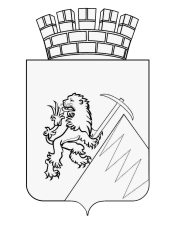 РЕШЕНИЕГУБАХИНСКОЙ ГОРОДСКОЙ ДУМЫII СОЗЫВА31.01.2019 г.                                                                     № В соответствии с Федеральным законом от 06 октября 2003 № 131-ФЗ «Об общих принципах организации местного самоуправления в Российской Федерации», Федеральным законом от 25 декабря 2008 № 273-ФЗ «О противодействии коррупции», пунктом 17 Национального плана противодействия коррупции на 2018 - 2020 годы, утверждённого Указом Президента Российской Федерации от 29 июня 2018 г. № 378, Законом Пермского края от 06 октября 2009 № 497-ПК «О представлении гражданами, претендующими на замещение государственных должностей Пермского края, должностей государственной гражданской службы Пермского края, гражданами, замещающими государственные должности Пермского края, и государственными гражданскими служащими Пермского края сведений о доходах, об имуществе и обязательствах имущественного характера»,Губахинская городская Дума РЕШАЕТ:Внести в Положение о представлении гражданами, претендующими на замещение муниципальных должностей, должностей муниципальной службы, муниципальными служащими и лицами, замещающими муниципальные должности в Губахинском городском округе, сведений о доходах, об имуществе и обязательствах имущественного характера (далее - Положение), утвержденное решением Губахинской городской Думы от 09 октября 2015 № 284 (в редакции решения от 04 августа 2016 г. № 345) следующие изменения и дополнения:дополнить Положение  пунктом 3.1.  следующего содержания: «3.1.  Справки о доходах, расходах, об  имуществе и обязательствах имущественного характера заполняются с использованием специального программного обеспечения  «Справки БК», размещенного на официальном сайте федеральной государственной информационной системы в области государственной службы в информационно-телекоммуникационной сети «Интернет», с  последующим выводом на печатное устройство и представлением на бумажном носителе.»;Абзац второй пункта 9 изложить в следующей редакции «В случае если гражданин или муниципальный служащий, указанный в пункте 6 настоящего Положения, представившие в кадровую службу органа местного самоуправления справки о доходах, об имуществе и обязательствах имущественного характера, не были назначены на соответствующую должность, эти справки в дальнейшем не могут быть использованы и подлежат уничтожению.».2. Опубликовать настоящее решение в информационно-телекоммуникационной сети «Интернет» на официальном сайте Губахинского городского округа.3. Настоящее решение вступает в силу со дня его опубликования и распространяет своей действие на правоотношения, возникшие с 01 января 2019 года.4. Контроль за исполнением решения возложить на руководителей органов местного самоуправления Губахинского городского округа.ПредседательГубахинской городской Думы					          А.Н. МазловГлава города -  глава администрации города Губахи			                     Н.В. ЛазейкинПОЯСНИТЕЛЬНАЯ ЗАПИСКАк решению Губахинской городской Думы II созыва«О внесении изменений в Положение о представлении гражданами, претендующими на замещение муниципальных должностей, должностей муниципальной службы, муниципальными служащими и лицами, замещающими муниципальные должности в Губахинском городском округе, сведений о доходах, об имуществе и обязательствах имущественного характера»Настоящий проект решения подготовлен в целях приведения в соответствие с действующим законодательством. В соответствии с требованиями пункта 17 Национального плана противодействия коррупции на 2018 - 2020 годы, утверждённого Указом Президента Российской Федерации от 29 июня 2018 г. № 378 необходимо обеспечить введение с 1 января 2019 г. требования об использовании специального программного обеспечения «Справки БК» всеми лицами, претендующими на замещение должностей или замещающими должности, осуществление полномочий по которым влечёт за собой обязанность представлять сведения о своих доходах, расходах, об имуществе и обязательствах имущественного характера, о доходах, расходах, об имуществе и обязательствах имущественного характера своих супругов и несовершеннолетних детей при заполнении справок о доходах, расходах, об имуществе и обязательствах имущественного характера. Данные изменения внесены в Закон Пермского края от 06 октября 2009 № 497-ПК «О представлении гражданами, претендующими на замещение государственных должностей Пермского края, должностей государственной гражданской службы Пермского края, гражданами, замещающими государственные должности Пермского края, и государственными гражданскими служащими Пермского края сведений о доходах, об имуществе и обязательствах имущественного характера». Органам местного самоуправления указано на необходимость внесения соответствующих изменений в муниципальные правовые акты. Принятие настоящего решения не повлечет дополнительного расходования бюджетных средств.Заключение правового управления администрации г. Губахи к проекту решения Губахинской городской Думы «О внесении изменений в Положение о представлении гражданами, претендующими на замещение муниципальных должностей, должностей муниципальной службы, муниципальными служащими и лицами, замещающими муниципальные должности в Губахинском городском округе, сведений о доходах, об имуществе и обязательствах имущественного характера»№ 5									24.01.2019 г.Правовым управлением Администрации городского округа «Город Губаха» Пермского края в соответствии с Законом Пермского края от 02.03.2009 №309-ПК «О порядке организации и ведения Регистра муниципальных нормативных правовых актов Пермского края» проведена юридическая экспертиза проекта решения Думы «О внесении изменений в Положение о представлении гражданами, претендующими на замещение муниципальных должностей, должностей муниципальной службы, муниципальными служащими и лицами, замещающими муниципальные должности в Губахинском городском округе, сведений о доходах, об имуществе и обязательствах имущественного характера».Настоящий проект подготовлен в целях приведения в соответствие с действующим законодательством.В соответствии с требованиями пункта 17 Национального плана противодействия коррупции на 2018 - 2020 годы, утверждённого Указом Президента Российской Федерации от 29 июня 2018 г. № 378 необходимо обеспечить введение с 1 января 2019 г. требования об использовании специального программного обеспечения «Справки БК» всеми лицами, претендующими на замещение должностей или замещающими должности, осуществление полномочий по которым влечёт за собой обязанность представлять сведения о своих доходах, расходах, об имуществе и обязательствах имущественного характера, о доходах, расходах, об имуществе и обязательствах имущественного характера своих супругов и несовершеннолетних детей при заполнении справок о доходах, расходах, об имуществе и обязательствах имущественного характера. Проект Решения не противоречит нормам действующего законодательства.Начальникправового управления                    				  	             Т.Н.Кашина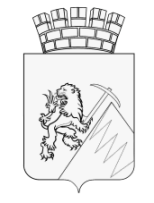 КОНТРОЛЬНО-СЧЕТНАЯ ПАЛАТАГУБАХИНСКОГО ГОРОДСКОГО ОКРУГА ул. Никонова, д. 44, г. Губаха, 618250, факс (34) 248 4 02 94, тел. 4 08 51ЗАКЛЮЧЕНИЕ № 3на проект решения Губахинской городской Думы  «О внесении изменений в Положение о представлении гражданами, претендующими на замещение муниципальных должностей, должностей муниципальной службы, муниципальными служащими и лицами, замещающими муниципальные должности в Губахинском городском округе, сведений о доходах, об имуществе и обязательствах имущественного характера» г. Губаха	             24 января 2019 г.Рассмотрев проект решения, представленный администрацией города Губаха, Контрольно-счетная палата отмечает следующее.Проект решения подготовлен в соответствии с Бюджетным кодексом Российской Федерации, Федеральным законом от 17.07.1999 № 178-ФЗ «О государственной социальной помощи»,  статьей 4 Закона Пермского края от 14.12.2018 № 315-П «О внесении изменений в отдельные законы Пермского края», Уставом Губахинского городского округа.ВыводыПроект решения не противоречит действующему законодательству.ПредложенияПроект решения рекомендуется к утверждению Губахинской городской Думой.   Председатель Контрольно-счетной палаты	     	 Л.П. ЛазареваО внесении изменений в Положение о представлении гражданами, претендующими на замещение муниципальных должностей, должностей муниципальной службы, муниципальными служащими и лицами, замещающими муниципальные должности в Губахинском городском округе, сведений о доходах, об имуществе и обязательствах имущественного характера 